  Yorkmead Long Term Literacy Planning Year Two.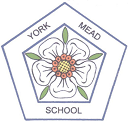 In year groups, please fill in a long term plan for your year group. You should include the texts you will be using in each half term and the number of weeks that you will be studying the texts for. Where possible try to include any links to the creative curriculum and non-fiction writing.Autumn 1 (8 weeks) The Great Fire of LondonSpring 1 (6 weeks)Summer 1 (6 weeks)Dogger (2 weeks)RetellingCharacter descriptionStory settingStoryboardRole-PlayWhere’s My Teddy? (2 weeks)RetellingTalk for WritingMissing person posterPlan and write a story with familiar setting (school)Book Review/comparison (Dogger)Linked to the Creative Curriculum(See Plan)The Great Fire of London (1 week)Simple news reportDiary entries (Writing in role as an eyewitness)Writing Bread recipes/Little Red HenWriting Instructions to make bread (Bakery on Pudding Lane)Poetry (1 week)Listen and respond to a range of poems.Animal PoemsPoetry recitalPoetry performance/danceRhyme/alliterationAnimal PoemsPeace At Last (2 weeks)RetellingStoryboardInstructions (How to get a good night’s sleep)Autumn 2 (7 weeks)Spring 2 (5 weeks)Summer 2 (7 weeks)Rapunzel (3 weeks)Setting DescriptionComparing book (Brothers Grimm)/Film versions (Tangled)Character descriptionHot seatingPlanning and writing alternative opening to the tale.Group Role-Play (acting out the opening)Freeze-Frame and thought trackingCharacter’s feelingsConscience AlleyTraditional Tales (Little Red Riding Hood) (2 weeks)RetellingStory sequencing- Talk for WritingCharacter descriptionSetting descriptionPlanning and writing an alternative ending (including one other Traditional Tale character)The Jolly Postman/Jolly Christmas Postman(2 weeks)Retelling of Traditional TalesMaking posters/leaflets (persuasive writing)PostcardsBirthday cards/RhymesWriting lettersWriting directions